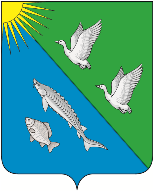 АДМИНИСТРАЦИЯСЕЛЬСКОГО ПОСЕЛЕНИЯ ЛЯМИНАСургутского районаХанты-Мансийского автономного округа - ЮгрыПОСТАНОВЛЕНИЕ«20» июля 2023 года				     	                                                № 33с.п. ЛяминаО присвоении адреса              В соответствии со статьей 14 Федерального закона от 06.10.2003 № 131-ФЗ «Об общих принципах организации местного самоуправления в Российской Федерации», уставом сельского поселения Лямина в целях упорядочения адресного хозяйства сельского поселения Лямина:1. Присвоить адрес земельному участку с кадастровым номером: 86:03:0050704:327, общей площадью 500 м2, расположенному по улице Лесная, д. Лямина, с.п. Лямина, адрес: Российская Федерация, Ханты-Мансийский автономный округ-Югра, Сургутский район, сельское поселение Лямина, д. Лямина, улица Лесная, 46А.  2. Обнародовать настоящее постановление и разместить на официальном сайте сельского поселения Лямина.3. Контроль за исполнением настоящего постановления возложить на главу сельского поселения Лямина.  Глава сельского поселения Лямина                                                А.А. Дизер